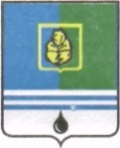 РЕШЕНИЕДУМЫ ГОРОДА КОГАЛЫМАХанты-Мансийского автономного округа - ЮгрыОт «___»_______________20___г.                                                   №_______ О внесении изменений в решение Думы города Когалымаот 09.02.2006 №208-ГДВ соответствии с Федеральными законами от 24.07.1998 №124-ФЗ «Об основных гарантиях прав ребенка в Российской Федерации», от 06.03.2006 №35-ФЗ «О противодействии терроризму», от 29.12.2012 №273-ФЗ «Об образовании в Российской Федерации», от 21.12.2021 №414-ФЗ «Об общих принципах организации публичной власти в субъектах Российской Федерации», постановлением Правительства Ханты-Мансийского автономного округа – Югры от 01.12.2017 №486-п «О Департаменте образования и науки Ханты-Мансийского автономного округа – Югры», приказом Департамента социального развития Ханты-Мансийского автономного округа - Югры от 19.11.2013 №35-нп «О порядке проведения оценки последствий принятия решения о реконструкции, модернизации, об изменении назначения или о ликвидации объекта социальной инфраструктуры для детей, являющегося государственной собственностью Ханты-Мансийского автономного округа - Югры или муниципальной собственностью, оценки последствий заключения государственной организацией Ханты-Мансийского автономного округа - Югры или муниципальной организацией, образующей социальную инфраструктуру для детей, договора аренды, договора безвозмездного пользования, закрепленных за ней объектов собственности, а также о реорганизации или ликвидации государственных организаций Ханты-Мансийского автономного округа - Югры, муниципальных организаций, образующих социальную инфраструктуру для детей, включая критерии этой оценки, порядок создания комиссии по оценке последствий такого решения и подготовки ею заключений», Уставом города Когалыма, Дума города Когалыма РЕШИЛА:Внести в приложение к решению Думы города Когалыма от 09.02.2006 №208-ГД «Об утверждении Положения об управлении образования Администрации города Когалыма» (далее – Положение) следующие изменения:в разделе 1 Положения:в пункте 1.1 слова «муниципального образования Ханты-Мансийского автономного округа городской округ город Когалым» заменить словами «городского округа Когалым Ханты-Мансийского автономного округа – Югры»;в пункте 1.3 слова «молодежной политики» заменить словом «науки»;в пункте 1.4 слова «молодежной политики» заменить словом «науки», слова «государственной власти» исключить;в подпункте 3 пункта 3.1 раздел 3 Положения слова «органами государственной власти» заменить словами «исполнительными органами»;в пункте 4.1 раздела 4 Положения:подпункт 28 признать утратившим силу;в подпункте 38 слова «молодежной политики» заменить словом «науки»;в подпункте 54 слова «муниципального образования городского округа город Когалыма» заменить словами «городского округа Когалым Ханты-Мансийского автономного округа – Югры»;подпункт 69 изложить в следующей редакции:«69) участвует в реализации мероприятий по профилактике терроризма и экстремизма, а также в минимизации и (или) ликвидации последствий их проявлений в пределах своей компетенции:принимает участие в разработке и реализации муниципальной программы в области профилактики терроризма, а также минимизации и (или) ликвидации последствий его проявлений;принимает участие в организации и проведении в образовательных организациях информационно-пропагандистских мероприятий по разъяснению сущности терроризма и его общественной опасности, а также по формированию у граждан неприятия идеологии терроризма, в том числе путем распространения информационных материалов, печатной продукции, проведения разъяснительной работы и иных мероприятий;участвует в мероприятиях по профилактике терроризма и экстремизма, а также по минимизации и (или) ликвидации последствий их проявлений, организуемых федеральными органами исполнительной власти и (или) органами исполнительной власти Ханты-Мансийского автономного округа - Югры;принимает участие в выполнении требований к антитеррористической защищенности объектов, находящихся в муниципальной собственности и переданных в оперативное управление подведомственным муниципальным образовательным учреждениям, указанным в пункте 3.2 раздела 3 настоящего Положения;принимает участие в осуществлении иных полномочий по решению вопросов местного значения по участию в профилактике терроризма и экстремизма, а также в минимизации и (или) ликвидации последствий их проявлений;».дополнить подпунктом 77 следующего содержания:«77) вправе организовать предоставление профессионального обучения по программам профессиональной подготовки по профессиям рабочих, должностям служащих в пределах имеющей государственную аккредитацию образовательной программы среднего общего образования, реализуемой в муниципальных образовательных организациях.»;приложение к Положению изложить согласно приложению к настоящему решению;1.5.  пункт 1.4 настоящего решения Думы вступает в силу с 01.01.2023. 2. Опубликовать настоящее решение и приложение к нему в газете «Когалымский вестник».Приложение к решению Думы города Когалымаот             №Приложениек Положениюоб управлении образованияАдминистрации города Когалыма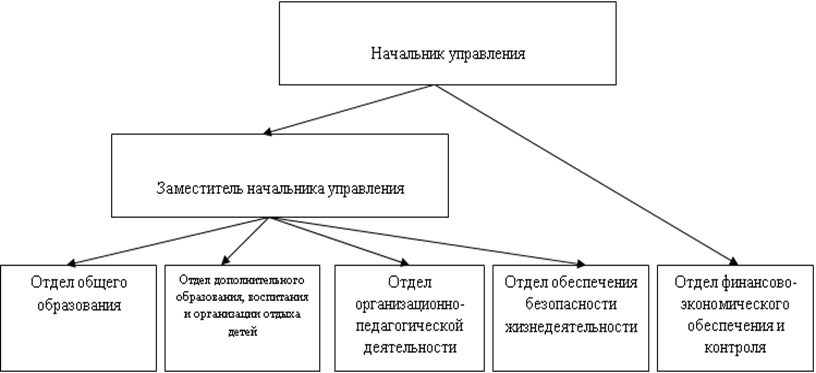 проект вносится главой города КогалымаПредседатель Думы города Когалыма _____________  А.Ю.ГоворищеваГлава города Когалыма_____________   Н.Н.Пальчиков